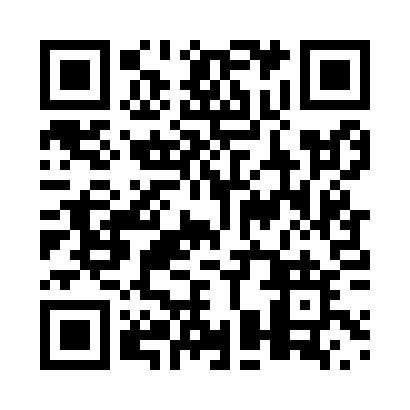 Prayer times for Savant Lake, Ontario, CanadaMon 1 Jul 2024 - Wed 31 Jul 2024High Latitude Method: Angle Based RulePrayer Calculation Method: Islamic Society of North AmericaAsar Calculation Method: HanafiPrayer times provided by https://www.salahtimes.comDateDayFajrSunriseDhuhrAsrMaghribIsha1Mon3:024:571:076:409:1611:122Tue3:024:581:076:409:1611:113Wed3:034:591:076:409:1611:114Thu3:034:591:076:409:1511:115Fri3:045:001:086:399:1511:116Sat3:045:011:086:399:1411:117Sun3:055:021:086:399:1411:118Mon3:055:031:086:399:1311:109Tue3:065:041:086:389:1211:1010Wed3:065:051:086:389:1111:1011Thu3:075:061:086:389:1111:0912Fri3:085:071:096:379:1011:0913Sat3:085:081:096:379:0911:0914Sun3:095:091:096:379:0811:0815Mon3:095:101:096:369:0711:0816Tue3:105:111:096:369:0611:0717Wed3:115:121:096:359:0511:0718Thu3:115:141:096:349:0411:0619Fri3:125:151:096:349:0311:0620Sat3:135:161:096:339:0211:0521Sun3:135:171:096:339:0111:0522Mon3:145:191:096:328:5911:0423Tue3:155:201:096:318:5811:0424Wed3:155:211:096:308:5711:0325Thu3:165:231:096:308:5511:0226Fri3:175:241:096:298:5411:0027Sat3:205:251:096:288:5310:5828Sun3:225:271:096:278:5110:5529Mon3:255:281:096:268:5010:5330Tue3:275:291:096:258:4810:5031Wed3:305:311:096:258:4710:47